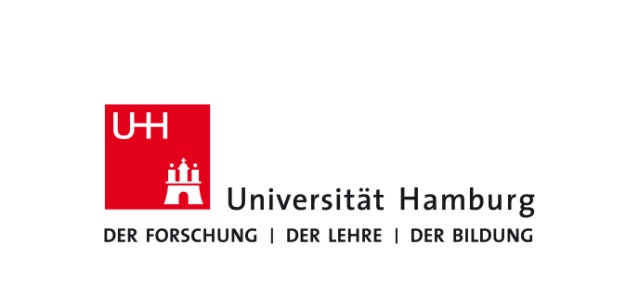  
Paulo Freire Kooperation
 e.V.  Wissenschaftliche Gesellschaft www.freire.deOrganisations-Komitee: Paulo Freire Kooperation e.V. (www.freire.de)
 Stefan Berzel 01773009073, Prof. Dr. Dietlinde Gipser 01608578709, Dr. Heiner Zillmer 015156917703 
Fakultät für Erziehungswissenschaft der Universität Hamburg
 Doris Franzbach 040 428383749, Prof. Dr. Joachim Schroeder 040 428386554
Kongress zur Freire-Pädagogik: 9. – 11. November 2018 
www.freirehamburg2018.deProgrammübersichtFreitag, 9.11.2018Curio-Haus, Rothenbaumchaussee 15, Raum ABC14:00 Check-In und Anmeldung15:00 Begrüßung und Einführung15:30 Freire heute - Grußworte aus aller Welt16:30 Warum gerade Freire? Prof. Dr. Christel Adick (Bochum)18:30 Abend der BegegnungSamstag, 10.11.2018Fakultät für Erziehungswissenschaft, Von-Melle- Park 89:00 Begrüßung und Einführung		Raum 059:30 Arbeitsforen 1237, Workshop A12:30 Mittagspause14:30 Arbeitsforen 4568, Workshops BC17:30 Pause und Imbiss19:30 Präsentationen der Workshops und TagesausklangSonntag, 11.11.2018Fakultät für Erziehungswissenschaft, Von-Melle- Park 89:30 Berichte aus den Arbeitsforen11:30 Podiumsdiskussion12:45 AbschlussworteForen und Workshops Sa 10.11.18 vormittagsForum 1							09:30-12:30 Uhr		Raum 06Postkoloniale Kritik und die Arbeit mit dialogischer Pädagogik weltweitModeration: Dr. Markus Auditor (Kassel)					Forum 2							09:30-12:30 Uhr		Raum 205Dialogische Bildung und solidarisches HandelnModeration: Prof. Dr. Heinz-Peter Gerhardt (Frankfurt)Forum 3							09:30-12:30 Uhr		Raum 08Demokratie und Partizipation im Dialog entwickeln – insbesondere in pädagogischen InstitutionenModeration: Stefan Berzel (Bad Dürkheim), Dr. Joachim Dabisch (Oldenburg)Forum 7							09:30-12:30 Uhr		Raum 208Generative Themen und das Prinzip Kodierung/Dekodierung als Momente einer solidarischen Professionalität Sozialer ArbeitModeration: Prof. Michael May (Wiesbaden), Prof. Timm Kunstreich (Hamburg) in Kooperation mit Friedemann Affolderbach und Uwe HirschfeldWorkshop A							09:30-12:30 Uhr		Raum 206Playbacktheater als Medium zur Stärkung der DialogkompetenzLeitung: Jutta Heppekausen (Freiburg)Foren und Workshops Sa 10.11.18 nachmittagsForum 4							14:30-17:30 Uhr		Raum 06Dialogische Sensibilisierung in Weiterbildung und politischer Aktion zur Überwindung von Diskriminierung und VorurteilenModeration: Lynn Bubenheimer (Hamburg) / Dr. Thomas Friedrich (Ebern)Forum 5							14:30-17:30 Uhr		Raum 08Theologie der Befreiung und MenschenrechteModeration: Prof. Dr. Arnold Köpcke-Duttler (Würzburg)Forum 6							14:30-17:30 Uhr		Raum 205Denken – Sprache – Wirklichkeit: Philosophische Ansätze und Theoriebildung von Paulo Freire weiterdenkenModeration: Dr. Joachim Dabisch (Oldenburg) /Dr. Heiner Zillmer (Hamburg)Forum 8							14:30-17:30 Uhr		Raum 05Die Anwendung von Paulo Freires Theorie & Praxis in Schulen Brasiliens: Curriculumsentwicklung, Unterrichtsgestaltung, Evaluierung Moderation: Heinz Peter Gerhardt (Frankfurt)Workshop B							14:30-17:30 Uhr		Raum 208Archetypische Figurationen als Praxis der Befreiung.
Künstlerische Bezüge und Übungen.Leitung: Dipl. Phys. Frank Henning (Berlin) / Prof. Dr. Eva Koethen (Hannover/Berlin)Workshop C							14:30-17:30 Uhr		Raum 206STOP! Es geht auch anders… Forum-Theater praktischLeitung: Michaela Bunge-Rosenthal (Hannover) / Prof. Dr. Dietlinde Gipser (Hamburg/Hannover)